ЗАЯВЛЕНИЕ О ВОЗМЕЩЕНИИ РАСХОДОВ НА ВЫПЛАТУ СОЦИАЛЬНОГО ПОСОБИЯ НА ПОГРЕБЕНИЕПрошу в соответствии с пунктом 13 Положения об особенностях назначения и выплаты в 2021 году застрахованным лицам страхового обеспечения по обязательному социальному страхованию на случай временной нетрудоспособности и в связи с материнством и иных выплат в субъектах Российской Федерации, утвержденного постановлением Правительства Российской Федерации от 30 декабря 2020 г. N 2375, возместить расходы на выплату социального пособия на погребение:Сведения о получателях пособия:Справки о смерти прилагаются на ____ листах.Сведения о страхователе:Адрес места нахождения организации (обособленного подразделения) адрес места жительства индивидуального предпринимателя или физического лица, не признаваемого индивидуальным предпринимателем:Банковские реквизиты для перечисления средств на возмещение расходов на выплату социального пособия на погребение:Контактный номер телефона (с указанием кода) страхователя (его уполномоченного представителя)Отметка должностного лица территориального органа Фонда социального страхования Российской ФедерацииДокументы принял:N п/пN п/пФамилия, имя, отчество (при наличии) умершегоФамилия, имя, отчество (при наличии) умершегоФамилия, имя, отчество (при наличии) умершегоФамилия, имя, отчество (при наличии) умершегоФамилия, имя, отчество (при наличии) умершегоФамилия, имя, отчество (при наличии) умершегоСтатус лица (код: "1" - застрахованное лицо; "2" - застрахованное лицо, несовершеннолетний член семьи которого умер)Фамилия, имя, отчество (при наличии) получателя пособияФамилия, имя, отчество (при наличии) получателя пособияСтатус лица (код: "1" - родитель (иной законный представитель) или иной член семьи умершего несовершеннолетнего; "2" - супруг, близкий родственник, иной родственник, законный представитель умершего или иное лицо, взявшее на себя обязанность осуществить погребение умершего)Статус лица (код: "1" - родитель (иной законный представитель) или иной член семьи умершего несовершеннолетнего; "2" - супруг, близкий родственник, иной родственник, законный представитель умершего или иное лицо, взявшее на себя обязанность осуществить погребение умершего)Статус лица (код: "1" - родитель (иной законный представитель) или иной член семьи умершего несовершеннолетнего; "2" - супруг, близкий родственник, иной родственник, законный представитель умершего или иное лицо, взявшее на себя обязанность осуществить погребение умершего)Статус лица (код: "1" - родитель (иной законный представитель) или иной член семьи умершего несовершеннолетнего; "2" - супруг, близкий родственник, иной родственник, законный представитель умершего или иное лицо, взявшее на себя обязанность осуществить погребение умершего)Статус лица (код: "1" - родитель (иной законный представитель) или иной член семьи умершего несовершеннолетнего; "2" - супруг, близкий родственник, иной родственник, законный представитель умершего или иное лицо, взявшее на себя обязанность осуществить погребение умершего)Статус лица (код: "1" - родитель (иной законный представитель) или иной член семьи умершего несовершеннолетнего; "2" - супруг, близкий родственник, иной родственник, законный представитель умершего или иное лицо, взявшее на себя обязанность осуществить погребение умершего)Статус лица (код: "1" - родитель (иной законный представитель) или иной член семьи умершего несовершеннолетнего; "2" - супруг, близкий родственник, иной родственник, законный представитель умершего или иное лицо, взявшее на себя обязанность осуществить погребение умершего)Размер выплаченного пособия (в руб. и коп.)Размер выплаченного пособия (в руб. и коп.)Размер выплаченного пособия (в руб. и коп.)Размер выплаченного пособия (в руб. и коп.)Размер выплаченного пособия (в руб. и коп.)Размер выплаченного пособия (в руб. и коп.)11Фамилия:Фамилия:Фамилия:Фамилия:Фамилия:Фамилия: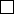 Фамилия:Фамилия: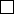 11Имя:Имя:Имя:Имя:Имя:Имя:Имя:Имя:11Отчество (при наличии):Отчество (при наличии):Отчество (при наличии):Отчество (при наличии):Отчество (при наличии):Отчество (при наличии):Отчество (при наличии):Отчество (при наличии):СНИЛС (страховой номер индивидуального лицевого счета)СНИЛС (страховой номер индивидуального лицевого счета)СНИЛС (страховой номер индивидуального лицевого счета)СНИЛС (страховой номер индивидуального лицевого счета)СНИЛС (страховой номер индивидуального лицевого счета)СНИЛС (страховой номер индивидуального лицевого счета)СНИЛС (страховой номер индивидуального лицевого счета)СНИЛС (страховой номер индивидуального лицевого счета)22Фамилия:Фамилия:Фамилия:Фамилия:Фамилия:Фамилия: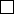 Фамилия:Фамилия: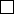 22Имя:Имя:Имя:Имя:Имя:Имя:Имя:Имя:22Отчество (при наличии):Отчество (при наличии):Отчество (при наличии):Отчество (при наличии):Отчество (при наличии):Отчество (при наличии):Отчество (при наличии):Отчество (при наличии):СНИЛССНИЛССНИЛССНИЛССНИЛССНИЛССНИЛССНИЛС33Фамилия:Фамилия:Фамилия:Фамилия:Фамилия:Фамилия: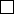 Фамилия:Фамилия: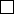 33Имя:Имя:Имя:Имя:Имя:Имя:Имя:Имя:33Отчество (при наличии):Отчество (при наличии):Отчество (при наличии):Отчество (при наличии):Отчество (при наличии):Отчество (при наличии):Отчество (при наличии):Отчество (при наличии):СНИЛССНИЛССНИЛССНИЛССНИЛССНИЛССНИЛССНИЛСИТОГОИТОГОИТОГОИТОГО,ИТОГОИТОГОв суммерублейкопеекРегистрационный номерРегистрационный номерРегистрационный номерРегистрационный номерРегистрационный номерРегистрационный номерРегистрационный номерРегистрационный номерРегистрационный номерРегистрационный номерРегистрационный номерРегистрационный номерРегистрационный номерРегистрационный номерРегистрационный номерРегистрационный номерРегистрационный номерРегистрационный номерРегистрационный номерРегистрационный номерРегистрационный номерРегистрационный номер/Код подчиненностиКод подчиненностиКод подчиненностиКод подчиненностиКод подчиненностиКод подчиненностиКод подчиненностиКод подчиненностиКод подчиненностиКод подчиненностиКод подчиненностиКод подчиненностиКод подчиненностиКод подчиненностиКод подчиненностиКод подчиненностиКод подчиненностиКод подчиненностиКод подчиненностиКод подчиненностиКод подчиненностиКод подчиненностиИНН/КППИНН/КППИНН/КППИНН/КППИНН/КППИНН/КППИНН/КППИНН/КППИНН/КППИНН/КППИНН/КППИНН/КППИНН/КППИНН/КППИНН/КППИНН/КППИНН/КППИНН/КППИНН/КППИНН/КППИНН/КППИНН/КПП/ИндексИндексИндексИндексИндексИндексИндексИндексИндексИндексИндексИндексИндексИндексИндексИндексИндексИндексИндексИндексИндексИндексИндексИндексРегионРегионРегионРегионРегионРегионРегионРегионРегионРегионРегионРегионРегионРегионРегионРегионРегионРегионРегионРегионРегионРегионРегионРегионРайонРайонРайонРайонРайонРайонРайонРайонРайонРайонРайонРайонРайонРайонРайонРайонРайонРайонРайонРайонРайонРайонРайонРайонГород/населенный пунктГород/населенный пунктГород/населенный пунктГород/населенный пунктГород/населенный пунктГород/населенный пунктГород/населенный пунктГород/населенный пунктГород/населенный пунктГород/населенный пунктГород/населенный пунктГород/населенный пунктГород/населенный пунктГород/населенный пунктГород/населенный пунктГород/населенный пунктГород/населенный пунктГород/населенный пунктГород/населенный пунктГород/населенный пунктГород/населенный пунктГород/населенный пунктГород/населенный пунктГород/населенный пунктУлицаУлицаУлицаУлицаУлицаУлицаУлицаУлицаУлицаУлицаУлицаУлицаУлицаУлицаУлицаУлицаУлицаУлицаУлицаУлицаУлицаУлицаУлицаУлицаДомКорпусСтроениеОфис/квартираНаименование банка:Наименование банка:Наименование банка:Наименование банка:Наименование банка:Наименование банка:Наименование банка:Наименование банка:Наименование банка:Наименование банка:Наименование банка:Наименование банка:Наименование банка:Наименование банка:Наименование банка:Наименование банка:Наименование банка:Наименование банка:Наименование банка:Наименование банка:Наименование банка:Наименование банка:Наименование банка:Наименование банка:Счет N:Счет N:Счет N:Счет N:Счет N:Счет N:Счет N:Счет N:Счет N:Счет N:Счет N:Счет N:Счет N:Счет N:Счет N:Счет N:Счет N:Счет N:Счет N:Счет N:Счет N:Счет N:Счет N:Счет N:---БИКБИКБИКБИКБИКБИКБИКБИКБИКБИКЛицевой счет организации, который открыт в органах Федерального казначейства в соответствии с бюджетным законодательством Российской ФедерацииЛицевой счет организации, который открыт в органах Федерального казначейства в соответствии с бюджетным законодательством Российской ФедерацииЛицевой счет организации, который открыт в органах Федерального казначейства в соответствии с бюджетным законодательством Российской ФедерацииЛицевой счет организации, который открыт в органах Федерального казначейства в соответствии с бюджетным законодательством Российской ФедерацииЛицевой счет организации, который открыт в органах Федерального казначейства в соответствии с бюджетным законодательством Российской ФедерацииЛицевой счет организации, который открыт в органах Федерального казначейства в соответствии с бюджетным законодательством Российской ФедерацииЛицевой счет организации, который открыт в органах Федерального казначейства в соответствии с бюджетным законодательством Российской ФедерацииЛицевой счет организации, который открыт в органах Федерального казначейства в соответствии с бюджетным законодательством Российской ФедерацииЛицевой счет организации, который открыт в органах Федерального казначейства в соответствии с бюджетным законодательством Российской ФедерацииЛицевой счет организации, который открыт в органах Федерального казначейства в соответствии с бюджетным законодательством Российской ФедерацииЛицевой счет организации, который открыт в органах Федерального казначейства в соответствии с бюджетным законодательством Российской ФедерацииЛицевой счет организации, который открыт в органах Федерального казначейства в соответствии с бюджетным законодательством Российской ФедерацииЛицевой счет организации, который открыт в органах Федерального казначейства в соответствии с бюджетным законодательством Российской ФедерацииКод бюджетной классификацииКод бюджетной классификацииКод бюджетной классификацииКод бюджетной классификацииКод бюджетной классификацииКод бюджетной классификацииКод бюджетной классификацииКод бюджетной классификацииКод бюджетной классификацииКод бюджетной классификацииКод бюджетной классификацииКод бюджетной классификацииКод бюджетной классификацииКод бюджетной классификацииКод бюджетной классификацииКод бюджетной классификацииКод бюджетной классификацииКод бюджетной классификацииКод бюджетной классификацииКод бюджетной классификацииКод бюджетной классификацииДокументы представил:Документы представил:Документы представил:Документы представил:Документы представил:Должность, фамилия, имя, отчество (при наличии) уполномоченного представителя организации (обособленного подразделения), фамилия, имя, отчество (при наличии) индивидуального предпринимателя (его уполномоченного представителя) либо фамилия, имя, отчество (при наличии) физического лица (его уполномоченного представителя), не признаваемого индивидуальным предпринимателемДолжность, фамилия, имя, отчество (при наличии) уполномоченного представителя организации (обособленного подразделения), фамилия, имя, отчество (при наличии) индивидуального предпринимателя (его уполномоченного представителя) либо фамилия, имя, отчество (при наличии) физического лица (его уполномоченного представителя), не признаваемого индивидуальным предпринимателемДолжность, фамилия, имя, отчество (при наличии) уполномоченного представителя организации (обособленного подразделения), фамилия, имя, отчество (при наличии) индивидуального предпринимателя (его уполномоченного представителя) либо фамилия, имя, отчество (при наличии) физического лица (его уполномоченного представителя), не признаваемого индивидуальным предпринимателемДолжность, фамилия, имя, отчество (при наличии) уполномоченного представителя организации (обособленного подразделения), фамилия, имя, отчество (при наличии) индивидуального предпринимателя (его уполномоченного представителя) либо фамилия, имя, отчество (при наличии) физического лица (его уполномоченного представителя), не признаваемого индивидуальным предпринимателемДолжность, фамилия, имя, отчество (при наличии) уполномоченного представителя организации (обособленного подразделения), фамилия, имя, отчество (при наличии) индивидуального предпринимателя (его уполномоченного представителя) либо фамилия, имя, отчество (при наличии) физического лица (его уполномоченного представителя), не признаваемого индивидуальным предпринимателемМ.П.(при наличии)(подпись)(дата)М.П.(при наличии)+----Адрес электронной почты страхователя (его уполномоченного представителя) (при наличии)(должность, фамилия, имя, отчество (при наличии) работника территориального органа Фонда социального страхования Российской Федерации)(подпись)(дата)